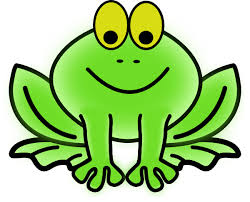 									May 2018Dear Children, Parents GuardiansWe wish to inform you that Frogs will be starting on Wednesday 6th June, following the half term break. This will be for the Foundation Children.06/061813/06/1820/06/1827/06/1804/07/18 11/07/18Times remain the same, 3.15pm- 4.30pm each Wednesday. We will require an application form for new children joining us.  Our regular children must complete a new form if there are any changes that need recording for our attention. Please can you return any updated or new Application Forms prior to commencement. Thank you.Please note: any children who have regularly attended Frogs and are now in After School Club are very welcome to come to Frogs. We will ensure that they go straight into After School Club at 4.30pm.We are looking forward, to seeing you again soon.Hilda, Margaret, Sue and the Team  